Safer internet lesson planTeacher hands out 	questionnaires and asks/helps pupils fill them in.Pupils watch videosAfter watching: Discussion – teacher writes down Pupils’ ideas/commentsPupils make posters with “the Rules for Safety on the Internet” class _____, age _____“ SAFER INTERNET”pre-watch QUESTIONNAIREDo you have a computer/computers/laptops/tablets/mobile phones (used to connect to the internet) at home?_______________________________________________________In which room is it / are they?_______________________________________________________Who uses it/them?_______________________________________________________How many hours per day do you use a computer/laptop/tablet/mobile?_______________________________________________________What do you use it for? _______________________________________________________Do you surf on the net? Who else is with you when you surf?_______________________________________________________A) Do you use social media? B) Who else is with you when you do? C) Do you send/receive messages & photos?A _______________________________________________________B _______________________________________________________C _______________________________________________________Do you have an email address? Do you send/receive emails & photos?_______________________________________________________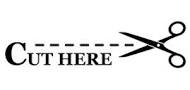 Cut here and keep the address:    http://www.saferinternet. gr/index.php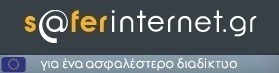 May 2016                                   class: 6, ages: 11-12, number of pupils: 15 “ SAFER INTERNET”pre-watch QUESTIONNAIRE 15 pupils’ families have: 10 computers, 13 laptops,  13 tablets at home  some pupils’ families have mobile phones (used to connect to the internet) 9 are in the living room7 are in the child’s bedroom4 are in the study/office 3 are in the kitchen 2 are in the parents’ bedroom  	2 are used in all the roomsThe child uses it/them: 8The family uses it/them: 6The sister/brother uses it/them: 3The mother uses it/them: 2The mother and father use it/them: 1The father uses it/them: 1 1 child uses it for 10-30 minutes per day 1 child uses it for 30 minutes –1 hour per day  8 children use it for 1-2 hour per day 1 child uses it for 3 hours per day 1 child uses it for 4 hours per day 3 children use it for more than 4 hours per day13 children use it for playing games 4 children use it for watching videos/films/cartoons / tv series3 children use it for finding information2 children use it for listening to music/songs1 child uses it for facebook13 children surf on the net:11 children surf alone2 children surf with their mother1 children surf with their sisterA) 	10 children use social media:B) 	8 children are alone2 are with their mother/father.  C) 	6 children send/receive messages & photos 11 children have an email address6 children send/receive emails, 4 send/receive photos too